WebinarsMonday 11th May1pm BST: ACSM Combat Sports Conference Day 2Hosted by Mark Germaine (Nutritionist with Dublin GAA & ACSM Combat Sports Chair) via Zoom. With:Tim Trevail (PhD C): Managing Workload for Injury reduction & performance enhancementChris Kirk (PhD C): The training characteristics, loads & effect of mixed martial artsDr Lewis James: Putting things back together after the cut, considerations to maximise recovery after rapid weight lossJoe Matthews (PhD C): A historical look at making weight in combat sports, have we moved forward?Louis Bloor (British Judo): Successes & failings in weight making, the struggles of trying to change culture & weight management in judo/wrestling vs boxing & TKDDr Scott Forbes: Creatine supplementation: Practical Strategies & considerations for MMADr Matteo Capodaglio: Differences between weight management protocols in combat sportsAaron Varga: Balance & the brain: The long-term effects of repetitive head impacts on postural stabilityRegister here for free (https://t.co/nQGY4nxPQc?amp=1)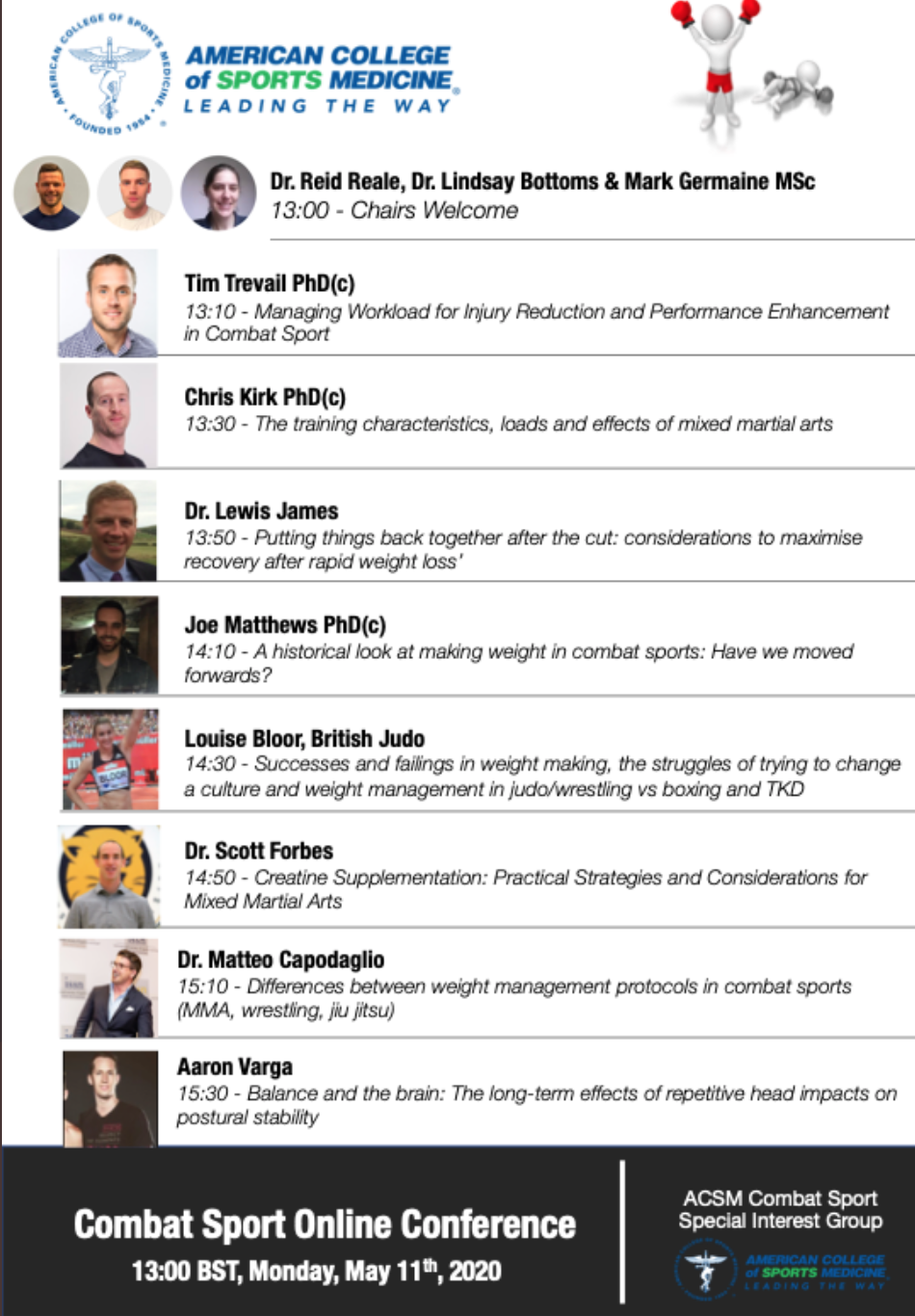 1pm BST:Hockey Ireland: Video Analysis as a Coaching ToolWith Gareth Grundie (Irish Women’s Team Asst. Coach) and Shirley McCay (Irish Women’s International) Register here for free: (http://www.hockey.ie/coachingwebinars)7.30pm BST:Kildare GAA: Nursery WorkshopWith David Murphy and Mark FitzharrisRegister here for free: (https://forms.office.com/Pages/ResponsePage.aspx?id=hrxFrNSvpUKfwz6H4bd_zjI3NlW9Wp9Ggw6Wgc-U4ZpUQ05IUTU0UUlSRzJENElESzFKV1JaSVdSTC4u)8pm BST:Offaly GAA: Systems of Play for Gaelic FootballWith Paul Garrigan. Register here for free: https://t.co/fRW0ZR980o?amp=1WebinarsTuesday 12th May3am BST:British Columbia Rugby: Ladies Who Lead SeriesWith Lesley McKenzie (Head Coach, Japan Women’s 15s)Register here for free: (https://us02web.zoom.us/meeting/register/tZUlc-GorD0qH9EqfZCoF1pLdPmPyYcv4fwq?timezone_id=Europe%2FDublin)9.30am BST:Sports MAP: Hamstring PreventionWith Johan Lahti PhD(c) (University of Nice).Register here for free:(https://us02web.zoom.us/webinar/register/WN_f28SaaUwR92Yh5u9sEkDBQ)7pm BST:England Rugby: Knowing Yourself as a CoachWith Simon Amor (England Attack Coach & GB 7s Coach)Register here for free: (https://t.co/lWc0iL5OQ5?amp=1)7.30 BST:GAA Learning Portal: Q&A SeriesWith Prof Eamonn O’Shea (Former player, coach & manager, Tipperary Hurling)Register here for free: (https://learning.gaa.ie/gaacoachwebinar2020)WebinarsWednesday 13th May:12pm BST:Speed Works: Coaching Eye (Acceleration Mechanics)With Jonas Dodoo (Consultant Sprint Coach, International)£30 charge, register here: https://t.co/CQzcah2nkT?amp=13pm BST:BASES Webinar Series: The art and science of using research to inform applied sport science in team sportsWith Dr Jon Bartlett (Associate Professor, Bond University and Research Fellow, Victoria University).Register here for free (https://bases-live.workbooks.com/process/1QDN0UTM/event_management?id=384&page=select_tickets)7pm BST:UKSCA: Speed Training RoundtableWith Rich Clarke (UKSCA), JB Morin (Universite Cote d'Azur)Jared Deacon (Scottish Rugby)James Wild (Surrey Sports Park)Nick Winkleman (IRFU)Paul Caldbeck (LJMU)Damian Harper (University of Central Lancaster)Register here for free (https://survey.sogosurvey.com/survey.aspxk=SsRRSPQsXPsPsPsP&lang=0&data=)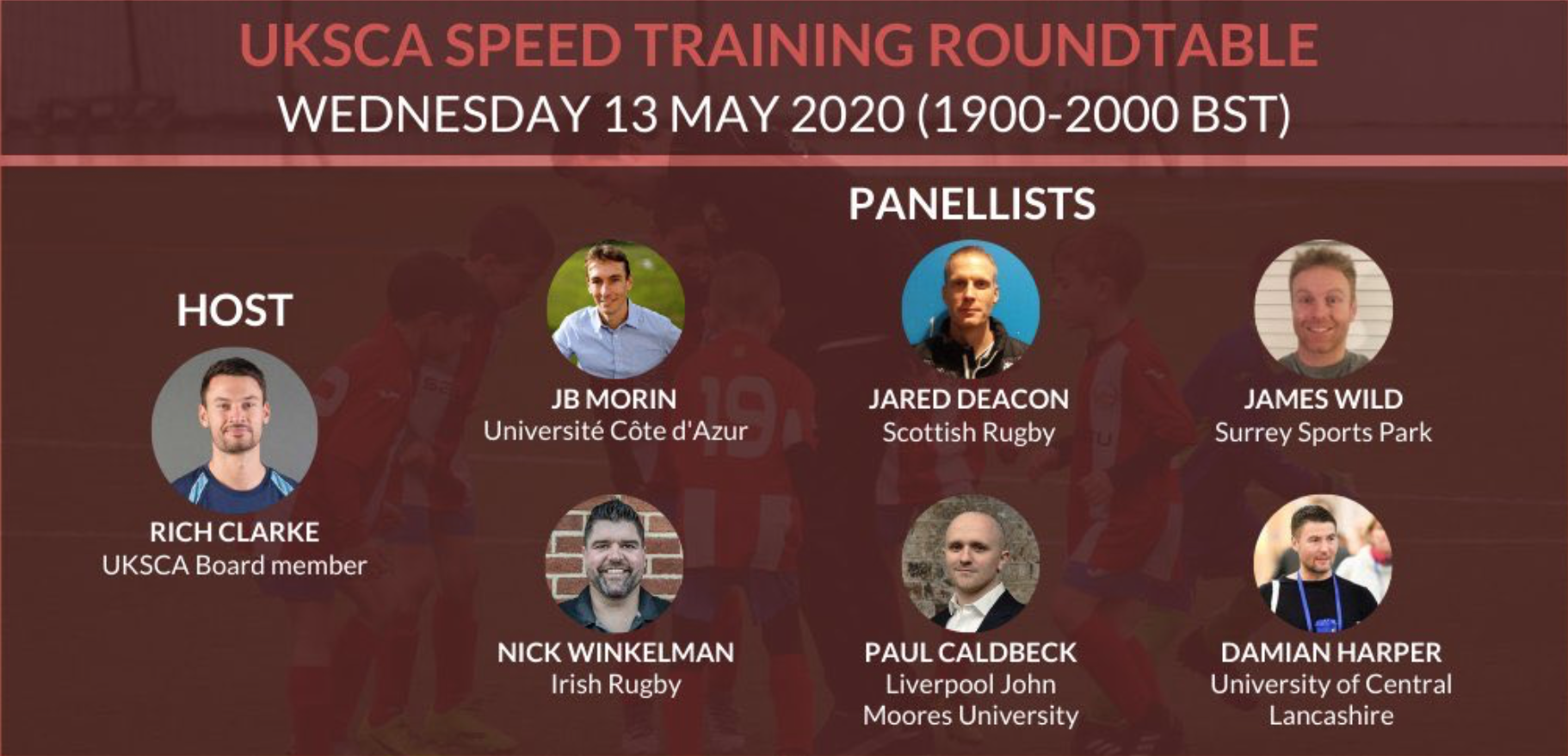 8pm BST:Offaly GAA: Culture & Coaching in the GAAWith Michael Fennelly (Manager, Offaly Senior Hurlers)Register here for free (https://t.co/fRW0ZR980o?amp=1)WebinarsThursday 14th May4pm BST:US Soccer: High Performance Webinar SeriesSupporting the Female Athlete4pm-6pm: Youth development considerations to senior player performance with Ellie Maybury (WNT Performance Coach) & Julian Haigh (WNT Sport Scientist).7pm-9pm: Considerations on preparation to performance with Steve Stricker (WNT Head Athletic Trainer) and Carlos Jimenez (WNT Physical Trainer).7.30pm BST:GAA Learning Portal: Q&A SeriesWith Shane Mangan (Performance Analyst with Dublin GAA)Register here for free: https://learning.gaa.ie/gaacoachwebinar2020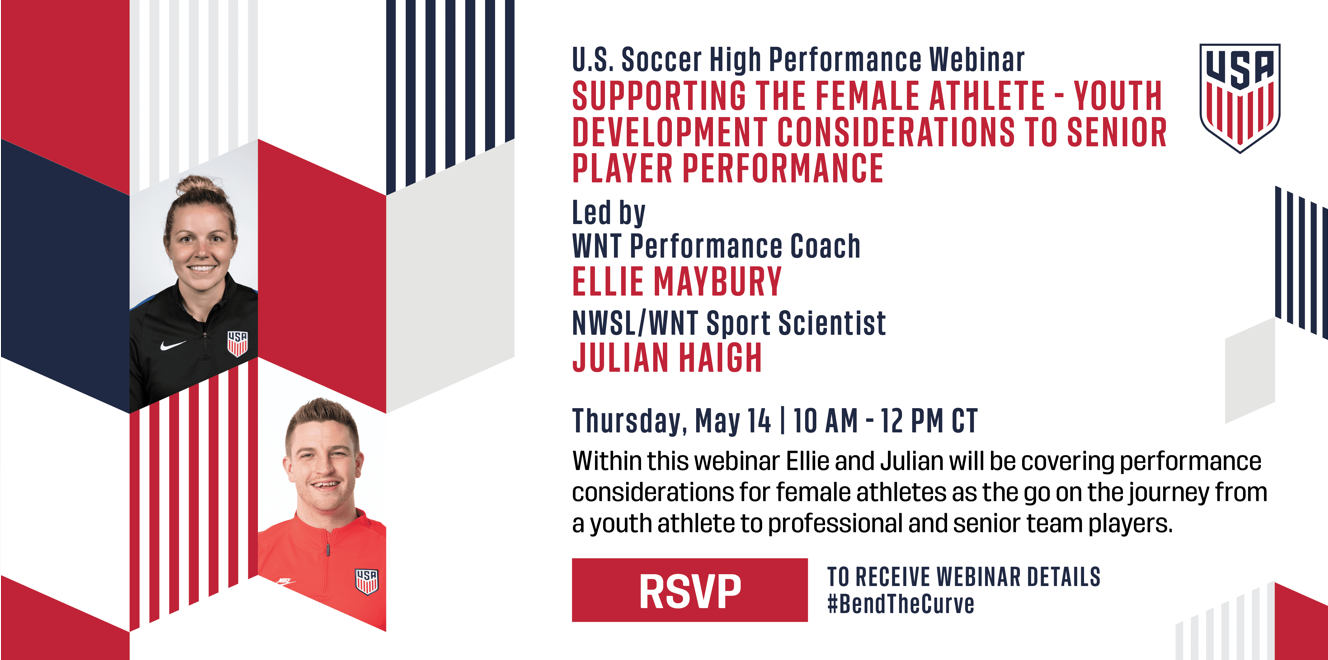 